FEUILLE DE TRAVAIL 6: CONSTRUCTION D´UNE CARTE DES MARCHÉSDe quoi s´agit-il?  Une carte des marchés est une représentation graphique locale, régionale ou nationale des informations recueillies au cours d'entretiens avec des informateurs clés et des groupes de discussions orientés. Les cartes des marchés peuvent être simples et rapides, elles peuvent être transposées sur des cartes existantes, et sont d´une grande utilité lorsque nous nous concentrons sur les questions d'importance localeEn utilisant une carte du pays (par exemple, une simple carte routière,), pointer les informations recueillies auprès des commerçants, des analyses des chaînes d'approvisionnement et des marges de commercialisation et de l'analyse de l'intégration du marché. Identifier les principaux centres de commercialisation et y inclure un nombre approximatif de détaillants et de grossistes opérant dans de diverses localités. Au fur et à mesure que les informations deviennent disponibles, identifier les lacunes d'approvisionnement, les infrastructures endommagées, ou même les routes qui ne sont pas considérées rentables par les commerçants. Adams et Harvey notent que certaines régions peuvent avoir peu ou pas de commerçants, car les défaillances d´intégration ont nui au pouvoir d'achat local et les commerçants ne peuvent pas fonctionner de façon rentable dans ces régions. La cartographie peut aider à identifier ces zones et alerter les commerçants sur l'imminence d´une distribution d´argent en espèces, pouvant ainsi les inciter à reprendre le commerce dans ces régions. Une stratégie de cartographie supplémentaire est de tracer des lignes reliant des paires de marchés ayant des prix en forte corrélation pour les produits de première nécessité. Évaluer également si le transport des marchandises en provenance du marché source vers les marchés de destination ont à faire face à des obstacles sur la route (par exemple, restrictions à l'exportation, des retards aux douanes, détournements)Générer une carte des marchés:Premièrement, trouvez une carte ayant la résolution que vous désirez, ou dessinez-la à la main. Le niveau de détail dépendra de ce que la carte tente de représenter de la zone géographique. Par exemple, elle peut être dessinée à la main pour une carte de marché.Évaluer si la saisonnalité affecte les routes commerciales, les marchés sources, le nombre de commerçants, les choix commerciaux pour les ménages ciblésSi tel était le cas, créer des cartes saisonnièresDifférentes régions peuvent avoir de différentes saisons (par exemple, saison unimodale contre saison bimodale).Ensuite, la carte, résultats de discussions avec des informateurs clés concernant:Les principaux centres de marché fréquemment utilisés par des populations en insécurité alimentaire chroniqueLes petits marchés également utilisés par des populations similairesLes centres ou les installations de stockage Les marchés de gros utilisés pour l´approvisionnement des grossistes et des détaillants dans la carte des marchés Les données secondaires peuvent déjà être collectées pour des marchés plus importants associées à des certes des marchés affectésLes routes et chemins commerciauxQuelconque dommage aux infrastructures dans les marchés ou au long des routes principales. Prix des principaux produits de base dans chacun des marchés Nombre approximatif des grossistes et détaillants Au fur et à mesure que des données deviennent disponibles, il est possible d'y intégrer les chaînes d'approvisionnement, les politiques et les pratiques, et l'intégration du marché.Pour les marchés ayant une source d´approvisionnement locale et régionale, on peut également y inclure:Les estimations de production et d´approvisionnement de nourriture (FAO /GIEWS; bilans alimentaires). Les routes sujettes à des perturbations, par exemple, en raison des inondations, des conflits, des retards de douane Limitations de la cartographie des marchésUne cartographie rapide des marchés axées sur les caractéristiques essentielles permet d'identifier ceux qui comportent les plus de risques de mauvais fonctionnement (par exemple, régions isolées avec moins de routes et ayant des liens limités vers les principaux marchés excédentaires ou d´importation). Toutefois, si une réponse sera dispersée géographiquement, une cartographie détaillée de tous les marchés pourra ne pas être réalisable. Dans les cas où l'infrastructure a été endommagée ou des routes ou marchés sont bloqués, la cartographie de marché est un moyen rapide d'évaluer l'existence d'itinéraires de remplacement et des marchés secondaires alternatifs. Cartographier le marché peut fournir un contexte de base, toutefois limité, en particulier dans les régions d'insécurité alimentaire chronique.Si les prix ont changé dans une zone de distribution ou dans une zone d'approvisionnement, la cartographie de marché peut être utile pour identifier (ou exclure) les facteurs spécifiques du marché qui peuvent être à l'origine des variations de prix (par exemple, des dégâts causés aux infrastructures, des ruptures dans la chaîne d'approvisionnement, des migrations de la part des commerçants, des défaillances de production localisées, une dépendance accrue des ménages vis a vis des marchés hors de la cartographie commerciale, des menaces locales concernant la sécurité) Sources d´informations: Entretiens avec des informateurs clés comme les commerçants, les responsables gouvernementaux, le personnel de terrain, et les membres de la communauté localeExemple: Plan de la production du maïs et de son flux commercialLa carte FEWS NET de la Figure 1 identifie la manière dont la production de maïs circule dans la région nord de la Tanzanie, l'ouest du Kenya et l´est de l'Ouganda pendant toute l'année. Cette carte identifie les régions de production excédentaires futures ainsi que les régions qui ont tendance à importer du maïs. Notez que les flux de maïs en provenance des zones de frontalière tanzanienne vers le Kenya correspondent au moment de la récolte de maïs pendant la saison des ¨longues pluies¨ bimodales. Une défaillance de la production de maïs dans une région excédentaire pourrait nuire aux régions importatrices voisines. Déterminer si les marchés voisins ont des liens vers d'autres marchés excédentaires ou d'autres marchés d'importation élucidera l'intégration du marché et les capacités des opérateurs à répondre aux accroissements de la demande.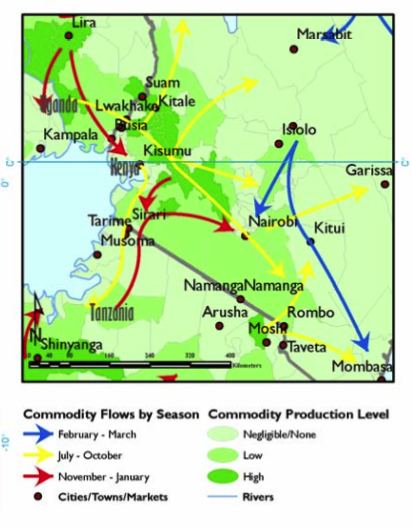 